         Unité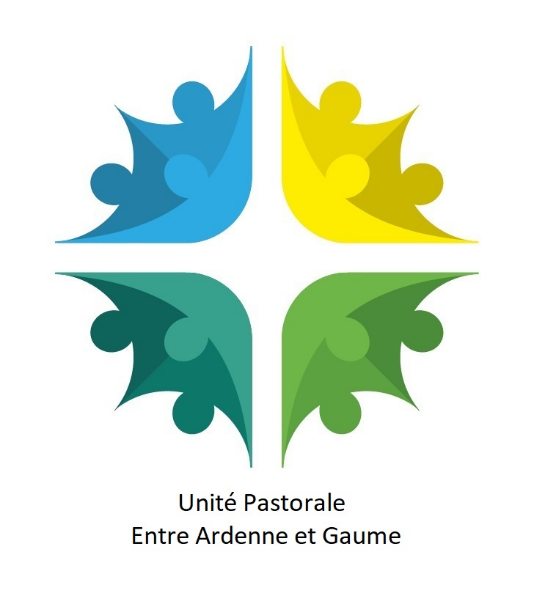 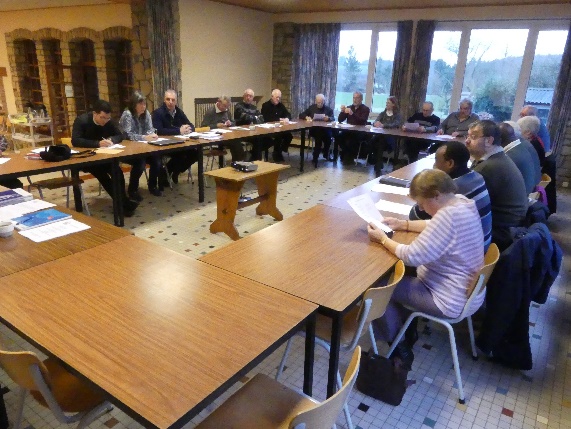              Unité, c’est le mot-clé de cette rencontre,          rencontre traditionnelle de l’année nouvelle !« La rencontre amicale » se déroule au Bua, pour la deuxième fois, ce 19 janvier 2018.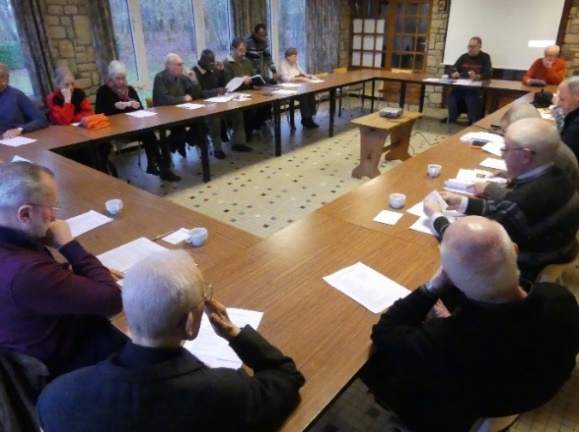 Rencontre de tous les prêtres et des fidèles et dévoués serviteurs laïcsde l’Unité pastorale d’Etalle et du secteur pastoral de Habay,bientôt « Unité » lui-même.Unité, c’est le mot-clé ! Parmi les dates importantes annoncées, il y a le 11 février prochain : 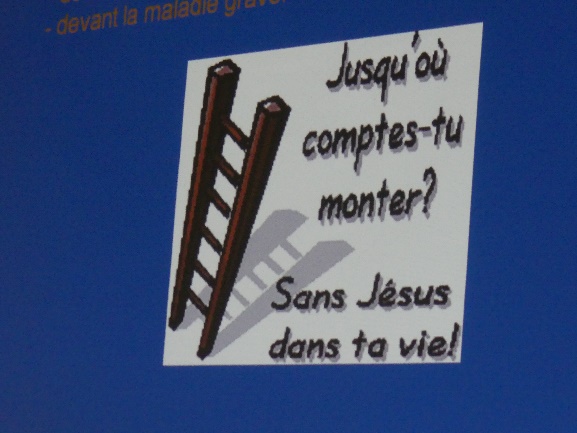 fondation del’Unité Pastorale Entre Ardenne et Gaume » !Voyez le logo très parlant de cette nouvelle unité : 12 bonshommes, le nombre    de        clochers, 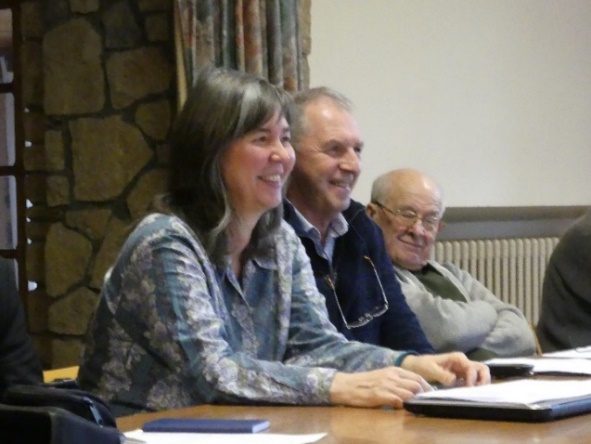 plus Behême et Harinsart,les couleurs,le bleu des cours d’eau, 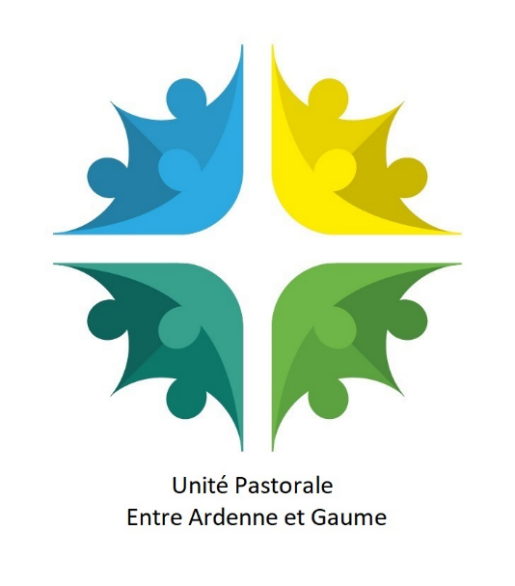 le jaune du soleil et des moissons, les deux verts, celui des bois et celui des prairies …Ah, quel menu copieux, 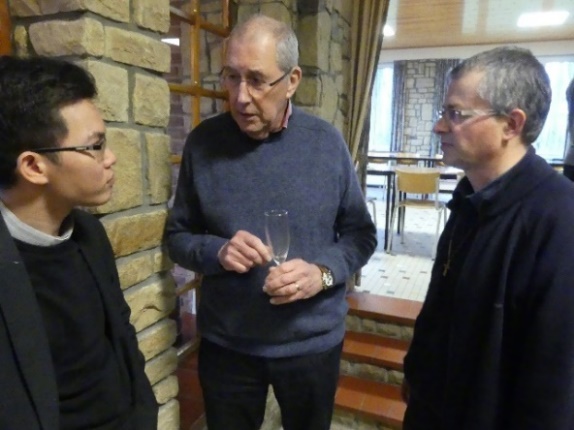 celui de cette rencontre vitale                           autant qu’amicale : moment de prière et de partage, présentation de la Lectio Divina par frère Albert,Parole de Dieu partagée dès les premières communautés chrétiennes, « confisquée » par des spécialistes et retirée des fidèles devenus très passifs, …remise à l’honneur de nos jours, pour tout le monde…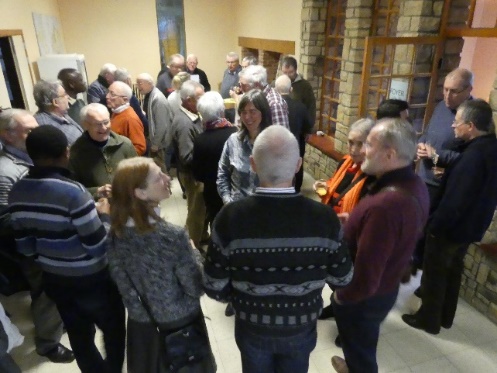 Le déroulement de ces partages ( Ainsi, Il y a 15 groupes dans le doyenné de Malmedy )  se fait de façon très précise. Présentation d’Isabelle Abraham : « la Parole de Dieu, une aide  en pastorale ? »,Aussi copieux est le repas festif qui suit, 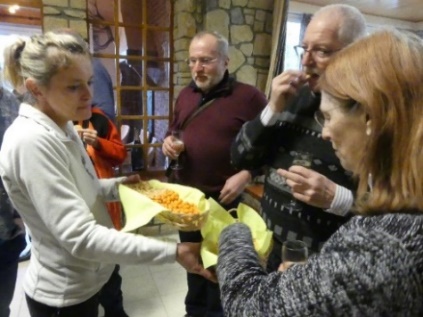 copieux en mets délicieux autant que de joie et de bonne humeur partagées !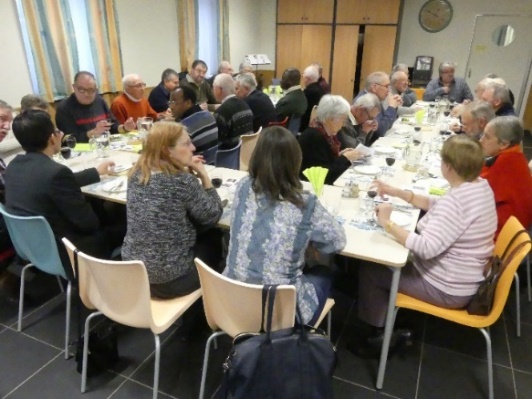                frère Robert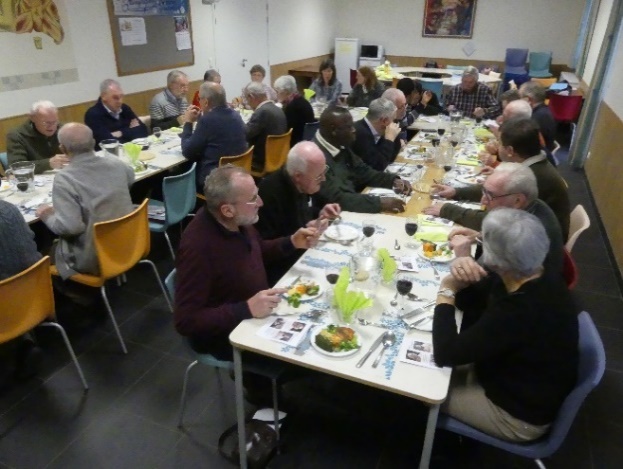 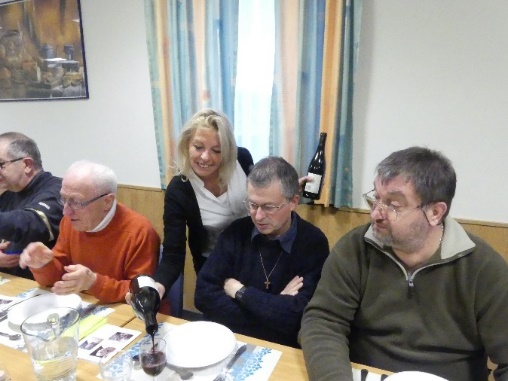 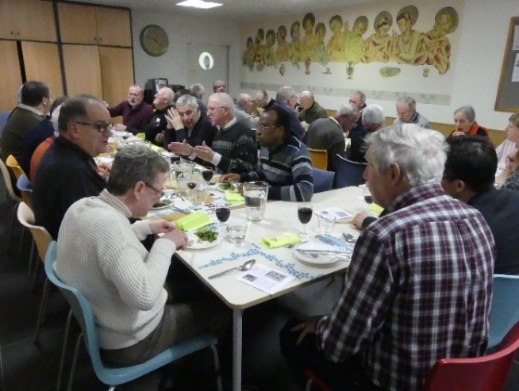 